Základní informace o projektuCíl projektu:Cílem projektu je stavební obnova kulturní infrastruktury v rámci kulturního domu v Provodově. Konkrétně se jedná o výměnu oken v objektu, které jsou ve špatném technickém stavu a také o rekonstrukci interiéru stavby, spočívající v realizaci nových vnitřních omítek včetně odstranění nevyhovujících interiérových prvků po předchozím nájemci.Budova kulturního domu v obci Provodov má velmi široké spektrum využití. Podíl na pořádání akcí má jak obec Provodov, tak i místní zájmové spolky, které mají v Provodově velmi četnou základnu.Výstupy projektu:Realizace projektu zatraktivní a zkvalitní kulturní infrastrukturu v obci Provodov, konkrétně se jedná o místní kulturní dům. Projekt vytvoří lepší podmínky pro konání různých společenských, kulturních, spolkových a volnočasových akcí, které mají v rámci obce i kulturního domu samotného dlouholetou tradici.  Přímým výsledkem projektu je:demontování 16 ks stávajících okeninstalace 16 ks nových plastových oken  z 5-ti komorového profilu včetně zednického zapraveníodstranění malby a odstranění lepených koberců a tapet na stěnách – 185 m2penetrace a nové malby v interiéru - 185 m2Kritéria pro monitoringDle FicheDle Žádosti o dotaciFotodokumentace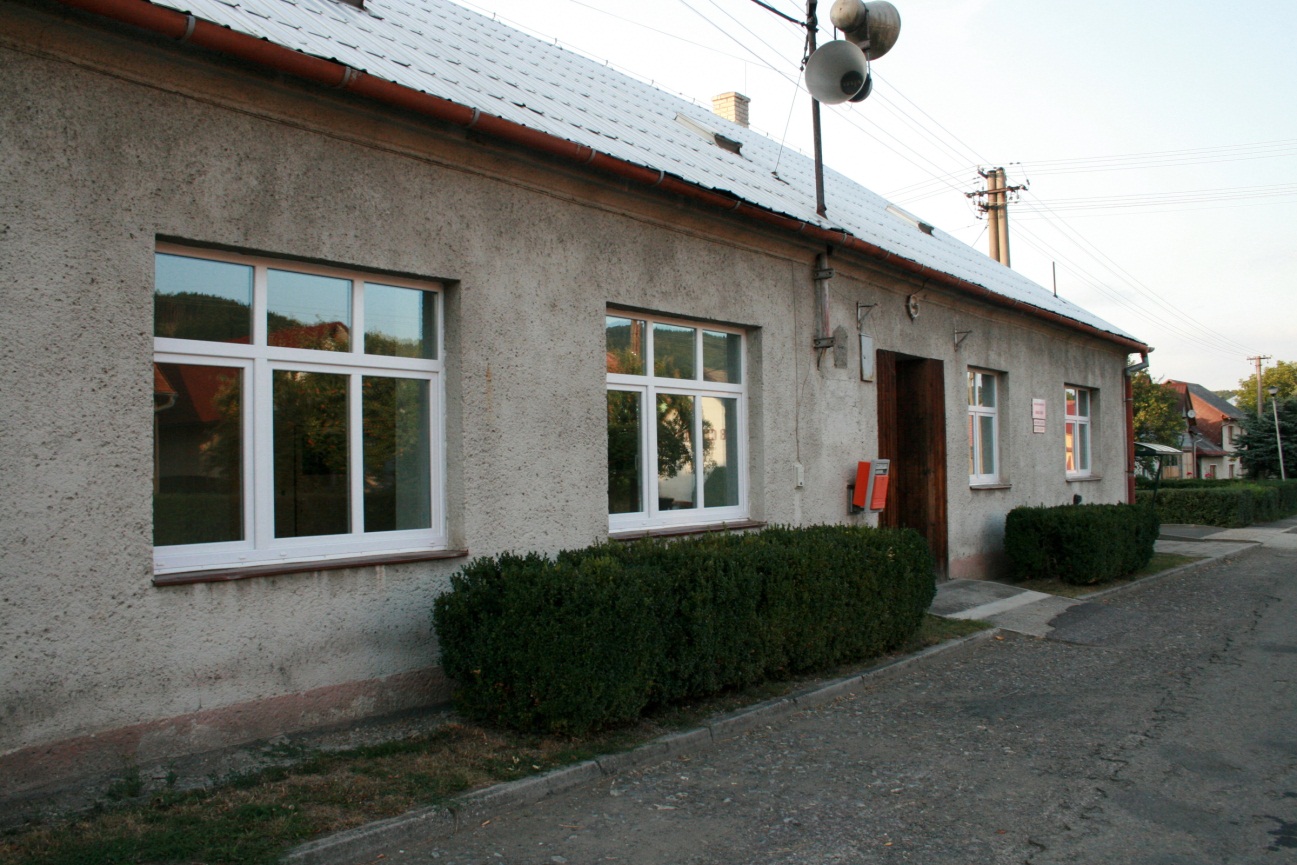 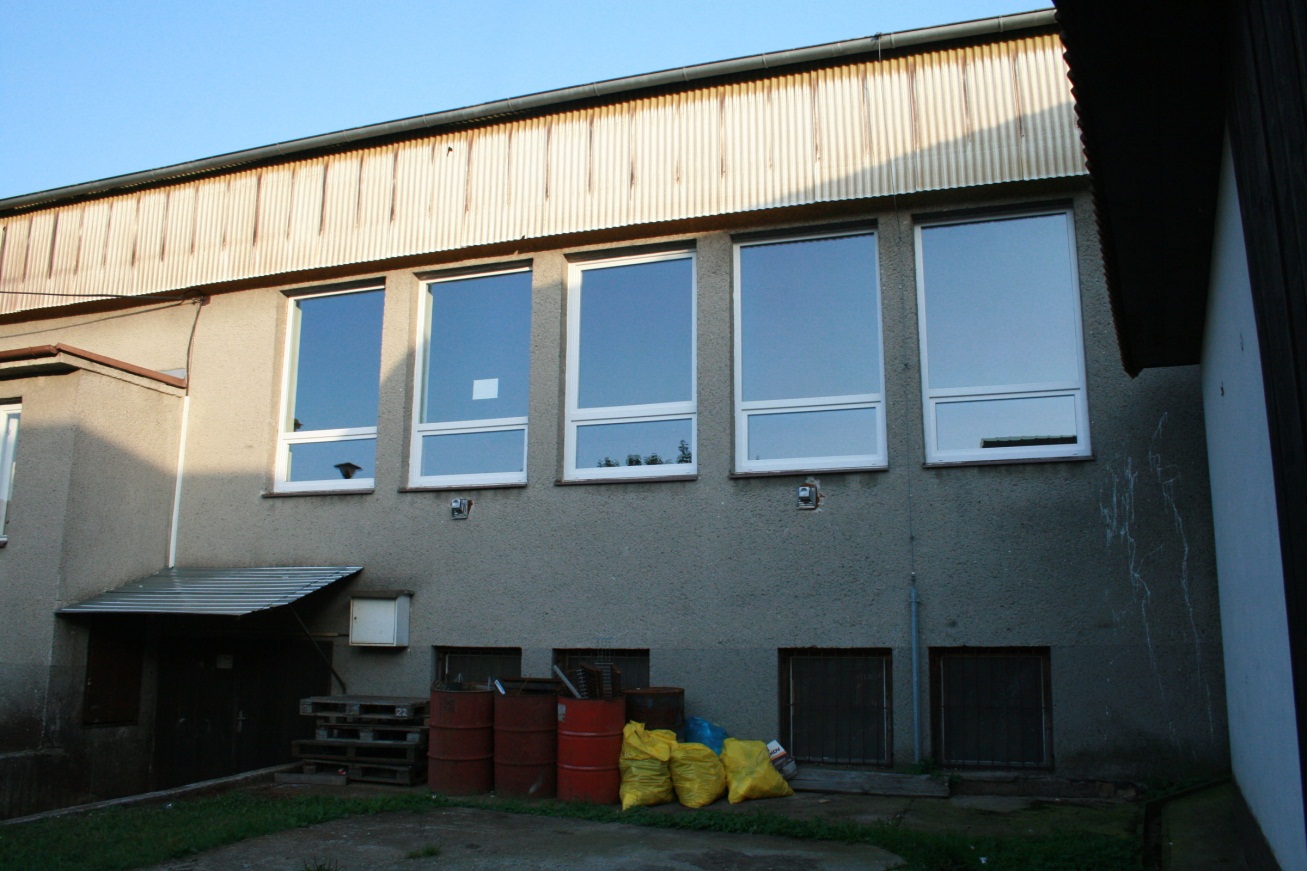 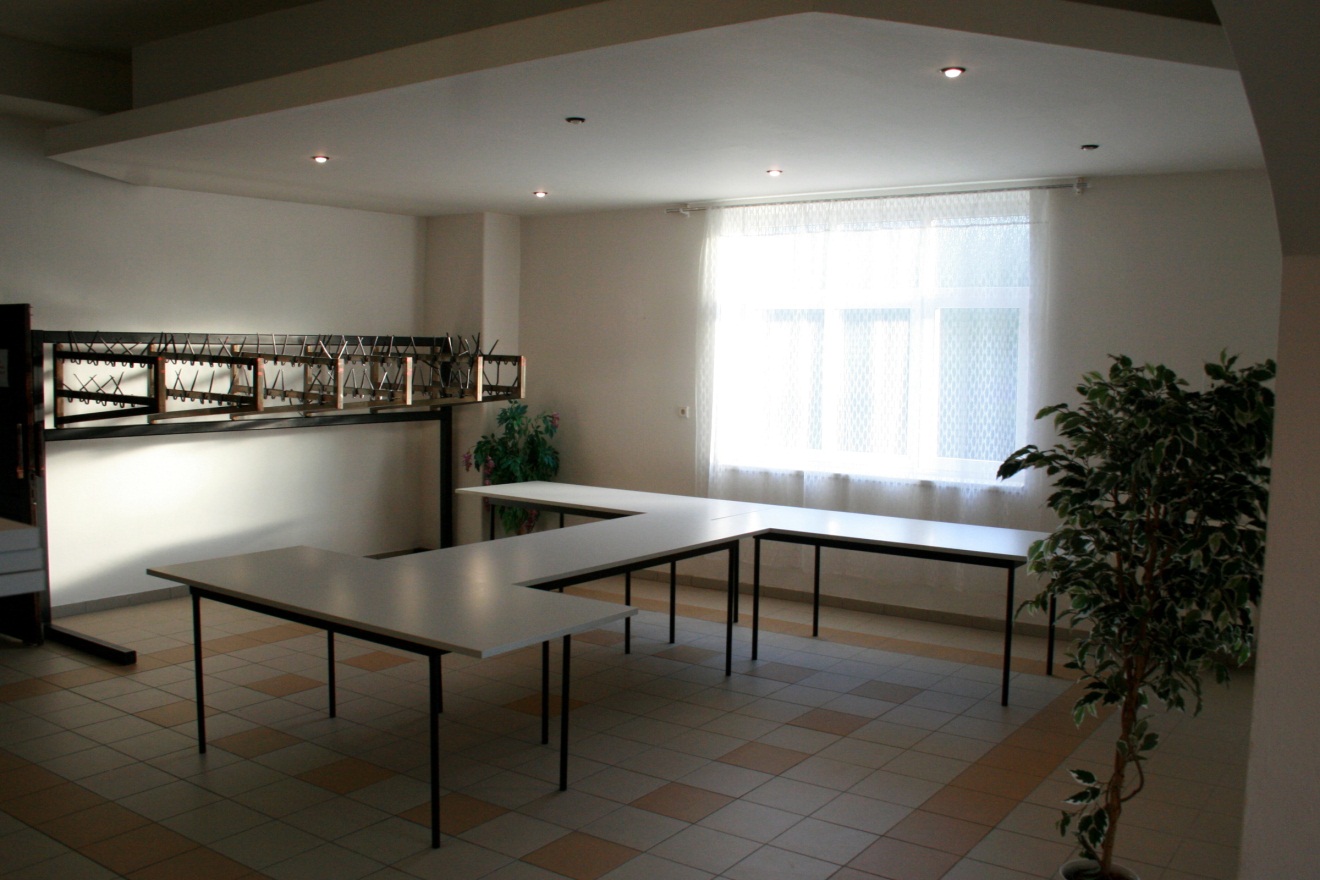 